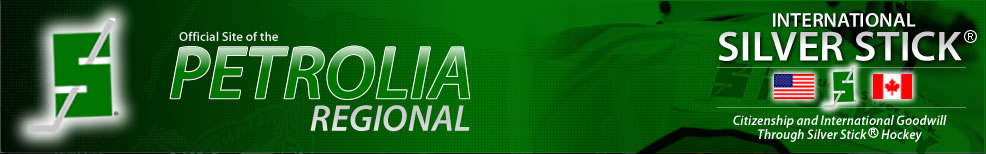 2018 Silver Stick RAFFLE PRIZESMaple Leaf Sports & Entertainment – Autograph Kadri Jersey Jersey Value $250Winner: Doug HelpsMaple Leaf Sports & Entertainment – Autograph Fred VanVleet Jersey $200Winner: Jen LeckieSarnia Sting Pkg - (4) Sarnia Sting Tickets – Value $86Winner: Mike & Bev ParkSarnia Legionnaires Pack – 7 Single Game Passes, Toque and 2 Beer Cozies – Value $90Winner: Clark BainPMHA - 1 Coaches bag – Value $85Winner: Jeff HackettPMHA - 1 player hockey bag – Value $100Winner: David LoertsJardine Farm Drainage - 4 Sting tickets – Value $86Winner: Pam GerritsDan & Sharron Campbell Farms Inc. - 2 London Knights tickets – Value $105Winner: Linda WilsonNick Salaris/Petrolia Pizza & Subs - Autographed Wes Harding Book “Destined to Run” & 2 Petrolia Flyers Game Passes – Value $60Winner: Jim MorleyNHLPA - Autographed Kadri 8x10, Toque, T-shirt and Game – Value $150Winner: Shannon KerbyLambton Mutual Insurance Car Safety Kit & Renfrew Hockey Tape Prize Pack – Value $50Winner: Anna JenniskensLambton Mutual Insurance Car Safety Kit & Wanstead Farmers Co-op Gift Pack – Value $50 Winner: Jacob MacDonaldPetrolia Squires - Team Jacket – Value $75Winner: Darcy MitchellPetrolia Flyers/Petrolia Pizza & Subs – Golf Shirt, Hat and 2 Single Game Passes – Value $75Winner: Brad NeedhamLondon Knights – 4 tickets to a regular season & Dressing Room Tour – Value $150Winner: Sabrina ReidDoug Kuipers – 3 Custom Custom Apparel T-shirt – Value $30Winner: Bobbi Whiteye3 G Custom Apparel – Hoodie – Value $45Winner: Dave MitchellCounty of Lambton Gift Basket – Value $100Nicky BeaudoinKrall Poultry Farms – Burnbrae Gift Basket – Value $45
Winner: Devon DeBoer